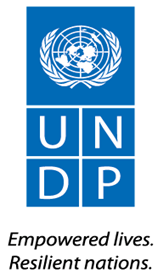 Section 6: Returnable Bidding Forms / ChecklistThis form serves as a checklist for preparation of your Bid. Please complete the Returnable Bidding Forms in accordance with the instructions in the forms and return them as part of your Bid submission. No alteration to format of forms shall be permitted and no substitution shall be accepted.Before submitting your Bid, please ensure compliance with the Bid Submission instructions of the BDS 22.Technical Bid:Price Schedule:Form A: Bid Submission FormWe, the undersigned, offer to supply the goods and related services required for CC&DRR / Climate Change and Disaster Risk Reduction Project Intervention vehicles for the community-firefighting/voluntary teams in accordance with your Invitation to Bid No. ItB21/02228 and our Bid. We hereby submit our Bid, which includes this Technical Bid and Price Schedule.Our attached Price Schedule is for the sum of [Insert amount in words and figures and indicate currency]. We hereby declare that our firm, its affiliates or subsidiaries or employees, including any JV/Consortium /Association members or subcontractors or suppliers for any part of the contract:is not under procurement prohibition by the United Nations, including but not limited to prohibitions derived from the Compendium of United Nations Security Council Sanctions Lists;have not been suspended, debarred, sanctioned or otherwise identified as ineligible by any UN Organization or the World Bank Group or any other international Organization; have no conflict of interest in accordance with Instruction to Bidders Clause 4;do not employ, or anticipate employing, any person(s) who is, or has been a UN staff member within the last year, if said UN staff member has or had prior professional dealings with our firm in his/her capacity as UN staff member within the last three years of service with the UN (in accordance with UN post-employment restrictions published in ST/SGB/2006/15);have not declared bankruptcy, are not involved in bankruptcy or receivership proceedings, and there is no judgment or pending legal action against them that could impair their operations in the foreseeable future; undertake not to engage in proscribed practices, including but not limited to corruption, fraud, coercion, collusion, obstruction, or any other unethical practice, with the UN or any other party, and to conduct business in a manner that averts any financial, operational, reputational or other undue risk to the UN and we embrace the principles of the United Nations Supplier Code of Conduct and adhere to the principles of the United Nations Global Compact.We declare that all the information and statements made in this Bid are true and we accept that any misinterpretation or misrepresentation contained in this Bid may lead to our disqualification and/or sanctioning by the UNDP. We offer to supply the goods and related services in conformity with the Bidding documents, including the UNDP General Conditions of Contract and in accordance with the Schedule of Requirements and Technical Specifications.Our Bid shall be valid and remain binding upon us for the period specified in the Bid Data Sheet. We understand and recognize that you are not bound to accept any Bid you receive.I, the undersigned, certify that I am duly authorized by [Insert Name of Bidder] to sign this Bid and bind it should UNDP accept this Bid. Name: 	_____________________________________________________________Title: 	_____________________________________________________________Date:	_____________________________________________________________Signature: 	_____________________________________________________________[Stamp with official stamp of the Bidder]Form B: Bidder Information FormForm C: Joint Venture/Consortium/Association Information FormTo be completed and returned with your Bid if the Bid is submitted as a Joint Venture/Consortium/Association.We have attached a copy of the below referenced document signed by every partner, which details the likely legal structure of and the confirmation of joint and severable liability of the members of the said joint venture: Letter of intent to form a joint venture	OR 	 JV/Consortium/Association agreement We hereby confirm that if the contract is awarded, all parties of the Joint Venture/Consortium/Association shall be jointly and severally liable to UNDP for the fulfillment of the provisions of the Contract.Form D: Eligibility and Qualification FormIf JV/Consortium/Association, to be completed by each partner.History of Non- Performing ContractsLitigation History (including pending litigation)Previous Relevant Experience Please list only previous similar assignments successfully completed in the last 3 years. List only those assignments for which the Bidder was legally contracted or sub-contracted by the Client as a company or was one of the Consortium/JV partners. Assignments completed by the Bidder’s individual experts working privately or through other firms cannot be claimed as the relevant experience of the Bidder, or that of the Bidder’s partners or sub-consultants, but can be claimed by the Experts themselves in their CVs. The Bidder should be prepared to substantiate the claimed experience by presenting copies of relevant documents and references if so requested by UNDP.Bidders may also attach their own Project Data Sheets with more details for assignments above. Attached are the Statements of Satisfactory Performance from the Top 3 (three) Clients or more. Financial Standing Attached are copies of the audited financial statements (balance sheets, including all related notes, and income statements) for the years required above complying with the following condition:Must reflect the financial situation of the Bidder or party to a JV, and not sister or parent companies;Historic financial statements must be audited by a certified public accountant;Historic financial statements must correspond to accounting periods already completed and audited. No statements for partial periods shall be accepted.Form E: Format of Technical Bid The Bidder’s Bid should be organized to follow this format of the Technical Bid. Where the bidder is presented with a requirement or asked to use a specific approach, the bidder must not only state its acceptance, but also describe how it intends to comply with the requirements. Where a descriptive response is requested, failure to provide the same will be viewed as non-responsive. SECTION 1: Bidder’s qualification, capacity and expertiseGeneral organizational capability which is likely to affect implementation: management structure, financial stability and project financing capacity, project management controls, extent to which any work would be subcontracted (if so, provide details).Relevance of specialized knowledge and experience on similar engagements done in the region/country.Quality assurance procedures and risk mitigation measures.Organization’s commitment to sustainability.SECTION 2: Scope of Supply, Technical Specifications, and Related Services This section should demonstrate the Bidder’s responsiveness to the specification by identifying the specific components proposed, addressing the requirements, as specified, point by point; providing a detailed description of the essential performance characteristics proposed; and demonstrating how the proposed bid meets or exceeds the requirements/specifications. All important aspects should be addressed in sufficient detail.A detailed description of how the Bidder will deliver the required goods and services, keeping in mind the appropriateness to local conditions and project environment. Details how the different service elements shall be organized, controlled and delivered.Explain whether any work would be subcontracted, to whom, how much percentage of the requirements, the rationale for such, and the roles of the proposed sub-contractors and how everyone will function as a team. The bid shall also include details of the Bidder’s internal technical and quality assurance review mechanisms. Implementation plan including a Gantt Chart or Project Schedule indicating the detailed sequence of activities that will be undertaken and their corresponding timing. Demonstrate how you plan to integrate sustainability measures in the execution of the contract.Technical Responsiveness Table(is provided in both English and Romanian)Bidders shall provide all the applicable data of the equipment offered, failing to do so may result in the bid being rejected. Corresponding documentation shall form part of the bidder’s offer.FORM F: Price Schedule FormThe Bidder is required to prepare the Price Schedule following the below format. The Price Schedule must include a detailed cost breakdown of all goods and related services to be provided. Separate figures must be provided for each functional grouping or category, if any.Any estimates for cost-reimbursable items, such as travel of experts and out-of-pocket expenses, should be listed separately.Currency of the Bid: USD $TABLE 1: Price Schedule TABLE 2: Estimated Operating Costs (consumables and spares, including their prices and details on local availability for the first 50 000 km mileage)** These costs shall be quoted based on current prices at a local authorized service centre and shall be taken into account by UNDP during the evaluation process to calculate the life cycle cost of the vehicle. These maintenance services shall not be contracted by UNDP at this stage. The contract shall contain only the vehicles, warranty, delivery and other related charges.Name of Bidder: 		________________________________________________Authorised signature: 		________________________________________________Name of authorised signatory:	________________________________________________Functional Title:			________________________________________________ FORM G: Form of Bid Security Bid Security must be issued using the official letterhead of the Issuing Bank. Except for indicated fields, no changes may be made on this template.To:	UNDP             [Insert contact information as provided in Data Sheet]	WHEREAS [Name and address of Bidder] (hereinafter called “the Bidder”) has submitted a Bid to UNDP dated  to execute goods and/or services: Supply of 4 (four) Intervention vehicles for the community-firefighting/voluntary teams (hereinafter called “the Bid”):AND WHEREAS it has been stipulated by you that the Bidder shall furnish you with a Bank Guarantee by a recognized bank for the sum specified therein as security if the Bidder:Fails to sign the Contract after UNDP has awarded it; Withdraws its Bid after the date of the opening of the Bids;Fails to comply with UNDP’s variation of requirement, as per ITB instructions; orFails to furnish Performance Security, insurances, or other documents that UNDP may require as a condition to rendering the contract effective.AND WHEREAS we have agreed to give the Bidder such Bank Guarantee:NOW THEREFORE we hereby affirm that we are the Guarantor and responsible to you, on behalf of the Bidder, up to a total of  such sum being payable in the types and proportions of currencies in which the Price Bid is payable, and we undertake to pay you, upon your first written demand and without cavil or argument, any sum or sums within the limits of  without your needing to prove or to show grounds or reasons for your demand for the sum specified therein.This guarantee shall be valid up to 30 days after the final date of validity of bids. SIGNATURE AND SEAL OF THE GUARANTOR BANKSignature: 	_____________________________________________________________Name: 	_____________________________________________________________Title: 	_____________________________________________________________Date:	_____________________________________________________________Name of Bank __________________________________________________________Address ________________________________________________________________[Stamp with official stamp of the Bank] Have you duly completed all the Returnable Bidding Forms? Form A: Bid Submission FormForm B: Bidder Information FormForm C: Joint Venture/Consortium/ Association Information FormForm D: Qualification FormForm E: Format of Technical Bid/Bill of QuantitiesFrom G: Form of Bid Security ave you provided the required documents to establish compliance with the evaluation criteria in Section 4? Form F: Price Schedule FormName of Bidder:[Insert Name of Bidder]Date:ITB reference:ItB21/02228ItB21/02228ItB21/02228Legal name of Bidder[Complete]Legal address[Complete]Year of registration[Complete]Bidder’s Authorized Representative InformationName and Title: [Complete] Telephone numbers: [Complete]Email: [Complete]Are you a UNGM registered vendor? Yes   No 	If yes, [insert UGNM vendor number] Are you a UNDP vendor? Yes   No 	If yes, [insert UNDP vendor number] Countries of operation[Complete]No. of full-time employees[Complete]Quality Assurance Certification (e.g. ISO 9000 or Equivalent) (If yes, provide a Copy of the valid Certificate):[Complete]Does your Company hold any accreditation such as ISO 14001 or ISO 14064 or equivalent related to the environment? (If yes, provide a Copy of the valid Certificate):[Complete]Does your Company have a written Statement of its Environmental Policy? (If yes, provide a Copy)[Complete]Does your organization demonstrates significant commitment to sustainability through some other means, for example internal company policy documents on women empowerment, renewable energies or membership of trade institutions promoting such issues[Complete]Is your company a member of the UN Global Compact [Complete]Contact person that UNDP may contact for requests for clarifications during Bid evaluation Name and Title: [Complete]Telephone numbers: [Complete]Email: [Complete]Please attach the following documents: ☒ Electronic submission of Proposalhttps://etendering.partneragencies.orgUsername: event.guestPassword: why2changePlease note: 1. It is strongly recommended to create your usernamewith two parts, your first name and last nameseparately by “.”, similar to the one shown above.2. You can participate in the proposal event only if youhave registered in the system.☒ Duly Accomplished Forms as provided in Section 6.☒ Company profile (short info up to 2 pages).☒ Copy of Company’s Registration Certificate.☒ Latest Financial Statements (Income Statement and Balance Sheet) for the last 2 years☒ Detailed technical description of the offered goods, or product catalogue/leaflet, with detailed technical specifications, incl. photos.☒ List of recommended consumables and spares, including their prices and details on local availability for the period of 2 (two) years.☒ Name and address of Authorized Service in Moldova.☒ Statement or certificate of origin for the offered vehicles and spares.☒ Manufacturer’s Authorization of the Company as a Sales Agent (if Supplier is not the manufacturer).☒ Quality Certificate (e.g., ISO, etc.) and/or other similar certificates, accreditations, awards and citations received by the Bidder, if any. The statement of warranty of defects in materials and workmanship and operation and performance guarantee, backed by the manufacturer’s guarantee on the main components, meets or exceeds the required period. Statement of Satisfactory Performance from the Top 2 Clients in terms of Contract Value for the past 2 years☒ Environmental Compliance Certificates, Accreditations, Markings/Labels, and other evidences of the Bidder’s practices which contributes to the ecological sustainability and reduction of adverse environmental impact (e.g., use of non-toxic substances, recycled raw materials, energy-efficient equipment, reduced carbon emission, etc.), either in its business practices or in the goods it manufactures.☒ Patent Registration Certificates, if any of technologies submitted in the Bid is patented by the Bidder.☒ Official Letter of Appointment as local representative, if Bidder is submitting a Bid on behalf of an entity located outside the country.☒ Written Self-Declaration of not being included in the UN Security Council 1267/1989 list, UN Procurement Division List or other UN Ineligibility List.Name of Bidder:[Insert Name of Bidder]Date:ITB reference:ItB21/02228ItB21/02228ItB21/02228NoName of Partner and contact information (address, telephone numbers, fax numbers, e-mail address)  Proposed proportion of responsibilities (in %) and type of goods and/or services to be performed 1[Complete][Complete]2[Complete][Complete]3[Complete][Complete]Name of leading partner (with authority to bind the JV, Consortium, Association during the ITB process and, in the event a Contract is awarded, during contract execution)[Complete]Name of partner: ___________________________________ Name of partner: ___________________________________Signature: ______________________________Signature: _______________________________Date: ___________________________________Date: ___________________________________Name of partner: ___________________________________Name of partner: ___________________________________Signature: ______________________________Signature: _______________________________Date: ___________________________________Date: ___________________________________Name of Bidder:[Insert Name of Bidder]Date:ITB reference:ItB21/02228ItB21/02228ItB21/02228Non-performing contracts did not occur during the last 3 years Non-performing contracts did not occur during the last 3 years Non-performing contracts did not occur during the last 3 years Non-performing contracts did not occur during the last 3 years  Contract(s) not performed in the last 3 years Contract(s) not performed in the last 3 years Contract(s) not performed in the last 3 years Contract(s) not performed in the last 3 yearsYearNon- performed portion of contractContract IdentificationTotal Contract Amount (current value in US$)Name of Client: Address of Client: Reason(s) for non-performance: No litigation history for the last 3 years No litigation history for the last 3 years No litigation history for the last 3 years No litigation history for the last 3 years Litigation History as indicated below Litigation History as indicated below Litigation History as indicated below Litigation History as indicated belowYear of dispute Amount in dispute (in US$)Contract IdentificationTotal Contract Amount (current value in US$)Name of Client: Address of Client: Matter in dispute: Party who initiated the dispute: Status of dispute:Party awarded if resolved:Project name & Country of AssignmentClient & Reference Contact DetailsContract ValuePeriod of activity and statusTypes of activities undertakenAnnual Turnover for the last 3 yearsYear 2020 	USD      Year 2019 	USD      Year 2018 	USD      Latest Credit Rating (if any), indicate the sourceFinancial information(in US$ equivalent)Historic information for the last 3 years
Historic information for the last 3 years
Historic information for the last 3 years
Year 2020Year 2019Year 2018Information from Balance SheetInformation from Balance SheetInformation from Balance SheetTotal Assets (TA)Total Liabilities (TL)Current Assets (CA)Current Liabilities (CL)Information from Income StatementInformation from Income StatementInformation from Income StatementTotal / Gross Revenue (TR)Profits Before Taxes (PBT)Net Profit Current RatioName of Bidder:[Insert Name of Bidder]Date:ITB reference:ItB21/02228ItB21/02228ItB21/02228Goods and services to be Supplied and Technical Specifications Your responseYour responseYour responseYour responseYour responseGoods and services to be Supplied and Technical Specifications Compliance with technical specificationsCompliance with technical specificationsDelivery Date (confirm that you comply or indicate your delivery date)Quality Certificate/Export Licenses, etc. (indicate all that apply and attach)CommentsGoods and services to be Supplied and Technical Specifications  Yes, we complyNo, we cannot comply(indicate discrepancies)Delivery Date (confirm that you comply or indicate your delivery date)Quality Certificate/Export Licenses, etc. (indicate all that apply and attach)CommentsIntervention vehicles, 4 unit (including accessories for the truck chassis and firefighting equipment for fire team)Other Related services and requirements (based on the information provided in Section 5b)Compliance with requirements Compliance with requirements Details or comments on the related requirementsOther Related services and requirements (based on the information provided in Section 5b) Yes, we complyNo, we cannot complyDetails or comments on the related requirementsDelivery Term (up to 120 calendar days from PO contract signature)Warranty and After-Sales Requirementsa)	Minimum 24 months warranty b)	Availability of certificates of quality and origin for the offered equipmentc)	Availability of authorized service in MoldovaValidity of Bid: 90 calendar daysAll Provisions of the UNDP General Terms and Conditions(ENG)ItemDescription√√Technical Compliance ItemDescriptionYesNoPlease provide details /description of offered feature) FiretruckFiretruckFiretruckFiretruckFiretruckFiretruck1ConditionBrand New, year of production - 2020 -20211DimensionsLength, mm: max. 65001DimensionsWidth, mm: max. 25001DimensionsHeight, mm: max. 32001Colorred RAL 30001Total vehicle weight, kg max. 85001Number of doors4 (four) doors1SeatsMin 5 seat1Fuel Diesel1Fuel consumption / 100 km20L / 100km1Engine / typeDiesel, min. 4 cylinders, volume 4000-4500 cm31Transmission (wheel formula)4 x 41Brakerear drum1Pollution normsMin. “Euro 5” 1GearboxGearbox 5+11Direction / steering wheelhydraulically assisted1Fuel tankcapacity 100-120 L1Spare wheel1 piece1Signaling deviceSound signaling device with beacon1Warranty24 monthsSpecial devices in the endowment of the truckSpecial devices in the endowment of the truckSpecial devices in the endowment of the truckSpecial devices in the endowment of the truckSpecial devices in the endowment of the truckSpecial devices in the endowment of the truck1Water tankMinimum volume 1600 liters;1Water tankMade of polymeric materials, resistant to corrosion and ultraviolet radiation and possessing a hygienic-sanitary certificate for the transportation of drinking water1Water tankEquipped with water oscillation dampers (sufficiently rigid, non-deformable separating walls) to ensure the stability of the car when driving with a partially full tank;1Water tankEquipped with a device for reading the water level in the tank, which allows permanent visualization and indications that can be easily read and perceived1Water tankSeparate connection for filling the tank with valve, made of corrosion-resistant metal1Water tankSeparate connection for draining water with valve, made of corrosion-resistant metal1Water tankCistern overhaul access2Foaming tankMinimum volume 90 liters, stainless steel3Fire extinguishing pumpMinimum productivity 40 l / s, at a load of at least 100 m (at an absorption depth of at least 7 m)3Fire extinguishing pumpMaximum load - not less than 110 m; Maximum absorption depth not less than 7 m3Fire extinguishing pumpPowered by the car engine3Fire extinguishing pumpEquipped with a pressure collector with valve for water discharge 3Fire extinguishing pumpWith STORZ type connections4Suction hoseDiameter 125 mm, length 4 m with STORZ type connections5Discharge hoseDiameter 51 mm, length 20 m, with STORZ type connections6Discharge hoseDiameter 77 mm, length 20 m, with STORZ type connections7Adapter51x77 with STORZ type connections 8Distributor77x51x51 with STORZ type connections9Combined discharge pipeWorking pressure range 50-140 m9Combined discharge pipeAdjustable extinguishing agent flow with values ​​between 0.3-2.5 l/s9Combined discharge pipeThe length of the compact jet is not less - 30 m9Combined discharge pipeWeight not more than 1.5 kg9Combined discharge pipeWorking modes: compact jet, fine dispersion, protective curtain9Combined discharge pipeLever type valve; - 2pcs.9Combined discharge pipeWith STORZ type connection10WhirlpoolDiameter 125 mm with STORZ type connections;11Hook for firefightersMetallic (standard)12Hose connection keyDiameter 125 mm, STORZ type13Hose connection keyDiameter 77 mm, STORZ type 14Light rowMetallic (standard)15Heavy rowMetallic (standard)16Carpentry sawlightweight metal alloys17Foam generator pipeAnalogous GPS-600, with STORZ type connection18AxeMade of metal, durable wood handle, standard19Group flashlightStandardAccessories for truck chassis Accessories for truck chassis Accessories for truck chassis Accessories for truck chassis Accessories for truck chassis Accessories for truck chassis 1Sanitary kit For vehicles2Tool kit and accessoriesTool kit and specific accessories for chassis, standard addition3Hydraulic jackHydraulic jack to allow the replacement of a wheel of the fully loaded truck4Reflective trianglesApproved reflective triangles5Fire extinguisher P6 car fire extinguisher mounted in the cab6Stationary pathStandard stationary path7Electric pumpElectric hose pump, tire pressure gauge, which can be connected to a 12v socket on the truck, with a cable long enough to reach any wheel - set8Non-slip chainsIn set - 4 pieces, compatible with tires9Reflective vestStandard reflective vest10Towing hose5 ton and 2 byte towing hoseEquipment needed for volunteer firefightersEquipment needed for volunteer firefightersEquipment needed for volunteer firefightersEquipment needed for volunteer firefightersEquipment needed for volunteer firefightersEquipment needed for volunteer firefighters1Firefighting helmet Firefighting helmet with protection for firefighters, fluorescent, high visibility color2BootsProtective boots for firefighters, yellow-black color3GlovesFire protective gloves made of textile with membrane, meta-aramid / para-aramid knitted fabric with silicone coating, black color4Protective clothingProtective clothing for firefighters, according to standards: EN 469, black(RO)DescriereaSpecificații√Da√NuConformitate tehnicăSolicităm să furnizați detalii/ descrierea caracteristicilor propuse                              Autospecială de intervenții la incendii                             Autospecială de intervenții la incendii                             Autospecială de intervenții la incendii                             Autospecială de intervenții la incendii                             Autospecială de intervenții la incendii                             Autospecială de intervenții la incendii1AutocamionulBrand nouă, anul de producere -2020-20211AutocamionulLungimea, mm: max. 65001AutocamionulLățimea, mm: max. 25001AutocamionulÎnălțimea, mm: max. 32001AutocamionulCuloarea roșie, RAL 30001AutocamionulGreutatea totală, kg - max. 8500kg1AutocamionulNumărul de uși - 4 (patru) 1AutocamionulMinim 5 locuri ăn cabină1AutocamionulCombustibil - motorină 1AutocamionulConsumul / 100 km - 20L / 100km1AutocamionulMotor min. 4 cilindri, vol. 4000-4500 cm31AutocamionulTransmisie 4 x 41AutocamionulFrîna - tambur-spate1AutocamionulControl emisiile - min. “Euro 5” 1AutocamionulCutia de viteză 5+11AutocamionulDirecți, volanul, asistat hidraulic1AutocamionulReservor de combustibil 100-120 L1AutocamionulRoată de rezervă - 1buc.;1AutocamionulDispozitiv sonor de semnalizare, cu  girofar 1AutocamionulTermen de garanție - 24 luni                     Dotarea autospecialei cu un set de dispozitive speciale                      Dotarea autospecialei cu un set de dispozitive speciale 1Cisterna pentru apă Volum minim 1600 litri;
Confecţionată din materiale polimere, rezistente la coroziune şi radiaţiile ultraviolete şi care să posede certificat igienico-sanitar pentru transportarea apei potabile; 
Dotată cu amortizoare a oscilaţiilor apei (pereți despărțitori suficient de rigizi, nedeformabili)  pentru a asigura stabilitatea automobilului la deplasare cu cisterna parţial plină; 
Dotată cu dispozitiv de citire a nivelului apei în cisternă, care să permită vizualizarea permanentă şi indicaţiile căruia să poată fi uşor citite şi percepute;
Racord separat pentru umplerea cisternei cu ventil, din metal rezistent la corozie;
Racord separat pentru scurgerea apei cu ventil, din metal rezistent la corozie;
Gură de acces pentru revizia cisternei;  2Cisterna de spumogen Volumul minim  90 litri, din inox3Pompă de stingere a incendiilor Productivitatea minimă 40 l/s, la o sarcină de minim 100 m (la o adîncime de absorbţie de minim 7 m); 
Sarcina maximă – nu mai puţin de 110 m; Adîncimea maximă de absorbţie -  7 m; 
Acționată de la motorul mașinii;
Dotată cu un colector de presiune cu ventil pentru refularea apei; Cu racorduri de conectare de tip STORZ4Furtun de absorbţie Diametru 125 mm, lungimea 4 m cu racorduri tip STORZ 5Furtun de refulare Diametru de 51 mm , lungimea 20 m, cu racorduri tip STORZ 6Furtun de refulare Diametru de 77 mm , lungimea 20 m, cu racorduri tip STORZ 7Reducție51x77 cu racorduri tip STORZ8Distribuitor77x51x51 cu racorduri tip STORZ9Țeava de refulare combinatăDiapazonul presiunii de lucru 50-140 m;
Fluxul substantei de stingere reglabil cu valori intre 0.3-2.5 l/s;
Lungimea jetului compact nu mai mic 30 m
Greutatea nu mai mare de 1.5 kg; 
Regimuri de lucru: jet compact, dispersare fină, perdea de protecție; 
Robinet tip manetă; - 2buc.; Cu racord tip STORZ10Sorb Diametru 125 mm cu racord tip STORZ;11Carlig pentru pompieri Metalic standard12Cheie ptu racord furtunDiametru 125 mm, tip STORZ 13Cheie racord furtun Diametru  77 mm, tip STORZ 14Rangă ușoarăMetalică standard 15Rangă greaMetalică standard 16Ferestrău de timplărieAliaj metalic usor17Țeava generator spumăAnalog GPS-600, cu racord tip STORZ 18ToporDin metal, miner - lemn durabil, standard19Lanternă de grupStandard                      Accesorii pentru autoșasiul autospecialei                      Accesorii pentru autoșasiul autospecialei1Trusa sanitarăTip  auto2Trusa scule și accesoriiSpecifice autoșasiu, completare standard3Cric hidraulicCare sa permita inlocuirea unei rotia autospecialei complet incarcate4Triunghiuri reflectorizanteTriunghiuri reflectorizante omologate5Stingător autoTip P6 montat in cabina6Cale staționareCale staționare standard7Pompa electricaPompa electrica cu furtun, manometru pentru umflat pneurile, care se poate conecta la o priza de 12v pe autospeciala, cu cablu suficient de lung pentru a ajunge la oricare roată – în set8Lanțuri antiderapanteÎn set- 4 bucăți, compatibile cu pneurile9Vesta reflectorizantăVesta reflectorizantă standard10Sufa de tractareSufa de tractare de 5 tone și 2 ocheți                      Echipamentul necesar pentru pompierii voluntari                      Echipamentul necesar pentru pompierii voluntari1Casca pentru pompieriCu protecție, tip de lucru, fluoriscentă, culoarea de vizibilitate ridicata2CizmeCu protecție de lucru pentru pompieri, culoare galben-negru3ManușiManuși cu protectie de lucru pentru pompieri din material textil cu membrana, tesatura tricotata meta-aramid/para-aramid cu acoperire siliconică, neagra4Costum de luptăÎmbracaminte de protecție, conform standardelor: EN 469, neagraName of Bidder:[Insert Name of Bidder]Date:ITB reference:ItB21/02228ItB21/02228ItB21/02228Item #DescriptionUOMQuantityUnit Price Total Price (in USD, VAT 0%)1Intervention vehicle equipped with the set of firefighting equipment (Special devices in the endowment of the truck) (+19 items)42The set of accessories for the truck chassis (10 items)43The set of firefighting equipment for fire team (4 items)4Total Price of GoodsTotal Price of GoodsTotal Price of GoodsTotal Price of GoodsTotal Price of GoodsTransportation/Delivery CostTransportation/Delivery CostTransportation/Delivery CostTransportation/Delivery CostTransportation/Delivery CostBid Total DAP, off-loaded/cleared, Delivery location according to Section 5b, Moldova (Incoterms 2010)Bid Total DAP, off-loaded/cleared, Delivery location according to Section 5b, Moldova (Incoterms 2010)Bid Total DAP, off-loaded/cleared, Delivery location according to Section 5b, Moldova (Incoterms 2010)Bid Total DAP, off-loaded/cleared, Delivery location according to Section 5b, Moldova (Incoterms 2010)Bid Total DAP, off-loaded/cleared, Delivery location according to Section 5b, Moldova (Incoterms 2010)GRAND TOTAL (VAT 0%)GRAND TOTAL (VAT 0%)GRAND TOTAL (VAT 0%)GRAND TOTAL (VAT 0%)GRAND TOTAL (VAT 0%)List of Consumable Item/s (if applicable)Motor-hours when servicing is requiredList of replacement parts requiredCost of replacement partsCost of maintenance worksTotal Price per Item (USD, VAT 0%)Motor OilOil filterGearbox OilTiming BeltGenerator belt Belt tensioner and pulleysSpark PlugsAir filterSalon filterBrake padsTotal CostTotal CostTotal CostTotal CostTotal CostUSD